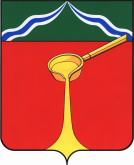 Калужская областьАдминистрация муниципального района«Город Людиново и Людиновский район»П О С Т А Н О В Л Е Н И Е от 21.02.2020 г.   							                         № 222Об утверждении Плана мероприятий («дорожной карты») по содействию развитию конкуренции в муниципальном районе «Город Людиново и Людиновский район»  Во исполнение Указа Президента РФ от 21 декабря 2017 года № 618 «Об основных направлениях государственной политики по развитию конкуренции», распоряжения Правительства Российской Федерации от 17 апреля 2019 года N 768-р «Об утверждении стандарта развития конкуренции в субъектах Российской Федерации», администрация муниципального района «Город Людиново и Людиновский район»ПОСТАНОВЛЯЕТ:1. Утвердить План мероприятий («дорожную карту») по содействию развитию конкуренции в муниципальном районе «Город Людиново и Людиновский район» (приложение №1).  2.  Контроль  за  исполнением постановления возложить на заместителя главы администрации муниципального района Т.А. Давыдову.3. Настоящее постановление вступает в силу с момента подписания и подлежит опубликованию в установленном законом порядке.Глава администрации	муниципального района                                                                                        Д.М. АганичевПриложение № 1 к постановлению                                                                                                                                                                                                              от 21.02.2020г. № 222  ПЛАН МЕРОПРИЯТИЙ («ДОРОЖНАЯ КАРТА»)по содействию развитию конкуренции в муниципальном районе «Город Людиново и Людиновский район» I. Перечень  ключевых показателей развития конкуренции на товарных рынках муниципального района «Город Людиново и Людиновский район»  II. Системные мероприятия, направленные на развитие конкуренции в муниципальном районе «Город Людиново и Людиновский район»  III. Мероприятия, направленные на достижение ключевых показателей развития конкуренции на товарных рынках в муниципальном районе «Город Людиново и Людиновский район»  №Наименование рынковНаименование ключевого показателя Минимальное значение ключевого показателя в 2022 году1 января 2019 г.(факт)Планируемые значения показателейПланируемые значения показателейПланируемые значения показателейНаименование структурного подразделения муниципального образования ответственного за достижение ключевого показателя№Наименование рынковМинимальное значение ключевого показателя в 2022 году1 января 2019 г.(факт)1 января 2020 г.1 января 2021 г.1 января2022 г.Наименование структурного подразделения муниципального образования ответственного за достижение ключевого показателяРынок услуг дошкольного образованияКоличество организаций частной формы собственности, оказывающих услуги в сфере дошкольного образования, единицне менее 1 частной организации0001отдел образованияРынок услуг дополнительного образования детейКоличество организаций частной формы собственности, а также индивидуальных предпринимателей в сфере услуг дополнительного образования детей, единицНе менее 55778отдел образованияРынок ритуальных услугДоля организаций частной формы собственности в сфере ритуальных услуг, процентов75757575100отдел благоустройстваРынок выполнения работ по благоустройству городской средыДоля организаций частной формы собственности в сфере выполнения работ по благоустройству городской среды, процентов8080808090отдел благоустройстваРынок оказания услуг по перевозке пассажиров автомобильным транспортом по муниципальным маршрутам регулярных перевозокДоля услуг (работ) по перевозке пассажиров автомобильным транспортом по муниципальным маршрутам регулярных перевозок, оказанных (выполненных) организациями частной формы собственности, процентов100100100100100отдел дорожного и муниципального хозяйстваРынок оказания услуг по перевозке пассажиров автомобильным транспортом по межмуниципальным маршрутам регулярных перевозокДоля услуг (работ) по перевозке пассажиров автомобильным транспортом по межмуниципальным маршрутам регулярных перевозок, оказанных (выполненных) организациями частной формы собственности, процентов100100100100100отдел дорожного и муниципального хозяйстваРынок теплоснабжения (производство тепловой энергии)Доля организаций частной формы собственности в сфере производства тепловой энергии, процентов5000100100отдел экономического планирования и инвестицийСфера наружной рекламыДоля организаций частной формы собственности в сфере наружной рекламы, процентов100100100100100отдел благоустройстваНаименование мероприятияОжидаемый результатСрокИсполнители1. Развитие конкурентоспособности товаров, работ, услуг субъектов малого и среднего предпринимательства1. Развитие конкурентоспособности товаров, работ, услуг субъектов малого и среднего предпринимательства1. Развитие конкурентоспособности товаров, работ, услуг субъектов малого и среднего предпринимательства1. Развитие конкурентоспособности товаров, работ, услуг субъектов малого и среднего предпринимательства 1.1 Проведение совещаний, круглых столов, семинаров, форумов  для субъектов малого и среднего предпринимательстваКоличество участников мероприятий не менее 20 человекЕжегодноотдел экономического планирования и инвестиций 1.2 Оказание консультационных услуг субъектам малого и среднего предпринимательстваПредоставление не менее 20 консультаций субъектам малого и среднего предпринимательстваЕжегодноотдел экономического планирования и инвестиций2. Обеспечение прозрачности и доступности закупок товаров, работ, услуг, осуществляемых с использованием конкурентных способов определения поставщиков (подрядчиков, исполнителей)2. Обеспечение прозрачности и доступности закупок товаров, работ, услуг, осуществляемых с использованием конкурентных способов определения поставщиков (подрядчиков, исполнителей)2. Обеспечение прозрачности и доступности закупок товаров, работ, услуг, осуществляемых с использованием конкурентных способов определения поставщиков (подрядчиков, исполнителей)2. Обеспечение прозрачности и доступности закупок товаров, работ, услуг, осуществляемых с использованием конкурентных способов определения поставщиков (подрядчиков, исполнителей)2.1. Расширение участия субъектов малого и среднего предпринимательства в закупках товаров, работ, услуг, осуществляемых с использованием конкурентных способов определения поставщиков (подрядчиков, исполнителей)Сокращение количества закупок у единственного поставщика, повышение уровня конкуренции при осуществлении закупокПостоянноотдел муниципального заказа 2.2. Обеспечение эффективности и прозрачности закупок у единственного поставщика (подрядчика, исполнителя), в том числе в целях осуществления контроля в сфере закупок, а также общественного контроляРазмещение информации о закупках у единственного поставщика в системе «Маркетинговые исследования малых закупок»Постоянноотдел муниципального заказа 2.3 Установление единого порядка закупок товаров, работ, услуг хозяйствующими субъектами, находящимися полностью или частично в собственности муниципального образования, направленного на устранение (снижение) случаев применения способа закупки «у единственного поставщика», применение конкурентных процедур (конкурс, аукцион), установление единых требований к процедурам закупкиОптимизация процедур закупок товаров, работ и услуг хозяйствующими субъектами, доля субъекта или муниципального образования в которых составляет 50 и более процентовПостоянноотдел муниципального заказа 3. Устранение избыточного муниципального регулирования и снижение административных барьеров 3. Устранение избыточного муниципального регулирования и снижение административных барьеров 3. Устранение избыточного муниципального регулирования и снижение административных барьеров 3. Устранение избыточного муниципального регулирования и снижение административных барьеров3.1 Проведение анализа практики реализации муниципальных функций и услуг на предмет соответствия такой практики статьям 15 и 16 Федерального закона "О защите конкуренции"Осуществление  в администрации муниципального района «антимонопольного комплаенса»Ежегодноуполномоченное подразделение3.2 Проведение оценки регулирующего воздействия проектов муниципальных нормативных актов и экспертизы муниципальных правовых актовВыявление положений, вводящих избыточные обязанности, запреты и ограничения для субъектов предпринимательской и инвестиционной деятельности Ежегодноотдел экономического планирования и инвестиций4. Обеспечение равного доступа к информации о находящемся в собственности муниципальных образований имуществе, в том числе включаемого в перечни  для предоставления на льготных условиях субъектам малого и среднего предпринимательства4. Обеспечение равного доступа к информации о находящемся в собственности муниципальных образований имуществе, в том числе включаемого в перечни  для предоставления на льготных условиях субъектам малого и среднего предпринимательства4. Обеспечение равного доступа к информации о находящемся в собственности муниципальных образований имуществе, в том числе включаемого в перечни  для предоставления на льготных условиях субъектам малого и среднего предпринимательства4. Обеспечение равного доступа к информации о находящемся в собственности муниципальных образований имуществе, в том числе включаемого в перечни  для предоставления на льготных условиях субъектам малого и среднего предпринимательства4.1 Актуализация перечней муниципального имущества, предназначенного для предоставления в аренду субъектам малого и среднего предпринимательства Размещение информации о перечне имущества, предназначенного для оказания имущественной  поддержки субъектам малого и среднего предпринимательства, на официальном сайте администрации Ежегодно до 1 ноябряотдел имущественных и земельных отношенийотдел экономического планирования и инвестицийадминистрации сельских поселений (по согласованию) 5. Содействие развитию практики применения механизмов государственно-частного и муниципально-частного партнерства, в том числе практики заключения концессионных соглашений 5. Содействие развитию практики применения механизмов государственно-частного и муниципально-частного партнерства, в том числе практики заключения концессионных соглашений 5. Содействие развитию практики применения механизмов государственно-частного и муниципально-частного партнерства, в том числе практики заключения концессионных соглашений 5. Содействие развитию практики применения механизмов государственно-частного и муниципально-частного партнерства, в том числе практики заключения концессионных соглашений5.1. Реализация проектов с применением механизмов государственно-частного партнерства, в том числе посредством заключения концессионного соглашения в сфере ЖКХПроведение работы по ознакомлению потенциальных инвесторов с процессами реализации ГЧП-проектов, в том числе с помощью концессионных соглашенийПостоянноотдел экономического планирования и инвестиций5.2. Обучение сотрудников администрации района и сельских поселений по вопросам, связанным с передачей прав владения и (или) пользования муниципальным имуществом, заключением концессионных соглашений, разработкой и утверждением инвестиционных программ, установлением тарифовСоздание условий для повышения юридической грамотности сотрудников администрации района и администраций сельских поселений путем их участия в семинарах, вебинарах, размещения справочной информации на официальном сайте администрацииПостоянноотдел экономического планирования и инвестицийадминистрации сельских поселений (по согласованию) 6. Повышение доступности финансовых услуг для субъектов экономической деятельности 6. Повышение доступности финансовых услуг для субъектов экономической деятельности 6. Повышение доступности финансовых услуг для субъектов экономической деятельности 6. Повышение доступности финансовых услуг для субъектов экономической деятельности6.1. Проведение мероприятий с участием субъектов МСП с целью информирования о возможности льготного финансирования проектов субъектов малого и среднего предпринимательства и предоставления поручительствПроведение не менее 1 мероприятия (круглый стол, семинар, мобильный консультационный пункт) с участием представителей министерства экономического развития Калужской области, ГАУ КО «Агентства развития бизнеса», иных организаций инфраструктуры поддержки субъектов малого и среднего предпринимательства Калужской областиЕжегодноотдел экономического планирования и инвестицийНаименование мероприятияОжидаемый результатСрокИсполнителиРынок услуг дошкольного образованияРынок услуг дошкольного образованияРынок услуг дошкольного образованияРынок услуг дошкольного образования 1.1. Разработка мер поддержки частным организациям и предпринимателям, желающим оказывать услуги в сфере дошкольного образованияПривлечение частного бизнеса в сферу оказания услуг дошкольного образования2021 год и далее постоянноотдел образованияРынок услуг дополнительного образования детейРынок услуг дополнительного образования детейРынок услуг дополнительного образования детейРынок услуг дополнительного образования детей2.1. Организация сетевого взаимодействия общеобразовательных организаций, организаций дополнительного образования, профессиональных образовательных организаций, промышленных предприятий и бизнес-структур в сфере научно-технического творчества, в том числе в области робототехникиЗаключение договоров (соглашений) о сетевом взаимодействии между общеобразовательными организациями, организациями дополнительного образования, профессиональными образовательными организациями, промышленными предприятиями и бизнес-структурами в сфере научно-технического творчества, в том числе в области робототехникиПостоянноотдел образования2.2. Содействие развитию практики применения государственно-частного партнерства в сфере создания объектов спортаПредоставление информации о планируемых к реализации проектах по созданию объектов спортивной направленности с использованием механизма государственно-частного партнерстваЕжегодноотдел социального развитияотдел экономического планирования и инвестиций2.3. Информирование организаций дополнительного образования  о предоставлении субсидии из областного бюджета социально ориентированным некоммерческим организациям, не являющимся государственными (муниципальными) учреждениями,  осуществляющим деятельность в сфере   дополнительного образования Повышение уровня информированности организаций и населения2020-2022 годотдел образования3. Рынок ритуальных услуг3. Рынок ритуальных услуг3. Рынок ритуальных услуг3. Рынок ритуальных услуг3.1. Предоставление данных министерству конкурентной политики Калужской области для формирования и актуализации информации в реестре участников, осуществляющих деятельность на рынке ритуальных услуг, с указанием видов деятельности и контактной информации (адрес, телефон, электронная почта).Размещение реестра на официальном  портале органов власти Калужской области на странице министерства конкурентной политики Калужской областиС 2020 года, не реже двух раз в годотдел экономического планирования и инвестиций4. Рынок выполнения работ по благоустройству городской среды4. Рынок выполнения работ по благоустройству городской среды4. Рынок выполнения работ по благоустройству городской среды4. Рынок выполнения работ по благоустройству городской среды4.1. Реализация муниципальной программы «Формирование современной городской среды на территории городского поселения «Город Людиново» на 2018-2022 годы» Наличие реализованных мероприятий муниципальной программы «Формирование современной городской среды на территории городского поселения «Город Людиново» на 2018-2022 годы»01.01.2022 годотдел благоустройства 5. Рынок оказания услуг по перевозке пассажиров автомобильным транспортом по муниципальным маршрутам регулярных перевозок 5. Рынок оказания услуг по перевозке пассажиров автомобильным транспортом по муниципальным маршрутам регулярных перевозок 5. Рынок оказания услуг по перевозке пассажиров автомобильным транспортом по муниципальным маршрутам регулярных перевозок 5. Рынок оказания услуг по перевозке пассажиров автомобильным транспортом по муниципальным маршрутам регулярных перевозок5.1. Обеспечение равной доступности для участников конкурсных процедур по допуску к работе на маршрутах регулярных перевозок пассажиров наземным транспортом в рамках реализации положений Федерального закона от 13.07.2015 № 220-ФЗ «Об организации регулярных перевозок пассажиров и багажа автомобильным транспортом и городским наземным электрическим транспортом в Российской Федерации и о внесении изменений в отдельные законодательные акты Российской Федерации»Рост транспортной подвижности населения в межмуниципальном сообщении к уровню 2012 года на 50%2020 годотдел дорожного и муниципального хозяйства5.2. Размещение информации о критериях конкурсного отбора перевозчиков в открытом доступе в сети Интернет с целью обеспечения максимальной доступности информации и прозрачности условий работы на рынке пассажирских перевозок наземным транспортомОбеспечение максимальной доступности информации и прозрачности условий работы на рынке пассажирских перевозок наземным транспортомПостоянноотдел дорожного и муниципального хозяйства5.3. Мониторинг пассажиропотока и потребностей района в корректировке существующей маршрутной сети и создание новых маршрутовСоздание новых маршрутов, удовлетворение в полном объемепотребностей населения в перевозкахЕжегодноотдел дорожного и муниципального хозяйства5.4. Взаимодействие на постоянной основе с контрольно-надзорными органами с целью выявления и пресечения осуществления пассажирских перевозок нелегальными перевозчикамиСпособствование вытеснению с рынка нелегальных перевозчиковПостоянноотдел дорожного и муниципального хозяйства6. Рынок оказания услуг по перевозке пассажиров автомобильным транспортом по межмуниципальным маршрутам регулярных перевозок6. Рынок оказания услуг по перевозке пассажиров автомобильным транспортом по межмуниципальным маршрутам регулярных перевозок6. Рынок оказания услуг по перевозке пассажиров автомобильным транспортом по межмуниципальным маршрутам регулярных перевозок6. Рынок оказания услуг по перевозке пассажиров автомобильным транспортом по межмуниципальным маршрутам регулярных перевозок6.1. Проведение мониторинга за соответствием исполнения договора  в соответствия с требованиями закупочной документации.В случае ненадлежащего исполнения, обеспечение оперативных мер по расторжению договора Контроль за выполнением пассажирских перевозок, повышение эффективности обслуживанияЕжегодноотдел дорожного и муниципального хозяйства6.2. Взаимодействие на постоянной основе с контрольно-надзорными органами с целью выявления и пресечения осуществления пассажирских перевозок нелегальными перевозчикамиСпособствование вытеснению с рынка нелегальных перевозчиковПостоянноотдел дорожного и муниципального хозяйства7. Рынок теплоснабжения (производство тепловой энергии)7. Рынок теплоснабжения (производство тепловой энергии)7. Рынок теплоснабжения (производство тепловой энергии)7. Рынок теплоснабжения (производство тепловой энергии)7.1. Организация передачи объектов теплоснабжения в управление организациям частной формы собственности на основе концессионного соглашения.Подготовка, утверждение и размещение в открытом доступе перечня объектов теплоснабжения, предназначенных для передачи в концессию.Заключение концессионного соглашения.01.01.2021 годотдел экономического планирования и инвестицийСфера наружной рекламыСфера наружной рекламыСфера наружной рекламыСфера наружной рекламы8.1. Выявление и осуществление демонтажа незаконных рекламных конструкций, развитие сегмента цифровых форматов, внедрение современных и инновационных рекламоносителейРасширение рынка сбыта.Возможность осуществления контроляПостоянноотдел благоустройства8.2.Актуализация схем размещения рекламных конструкцийОткрытый доступ для хозяйствующих субъектовПостоянноотдел благоустройства8.3.Размещение на официальном сайте администрации перечня всех нормативных правовых актов и местных локальных актов, регулирующих сферу наружной рекламыПовышение уровня информативностиПостоянноотдел благоустройства8.4.Соблюдение принципов открытости и прозрачности при проведении торгов на право установки и эксплуатации рекламных конструкций, проведение торгов в электронном видеПовышение конкуренции и качества услугПостоянноотдел благоустройстваотдел муниципального заказа